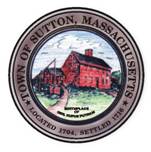       TOWN OF SUTTONBOARD OF ASSESSORS 4 UXBRIDGE ROADSUTTON, MA  01590-1702  508-865-8722THE BOARD CHANGED THE MEETING NIGHT UNTIL FURTHER NOTICEMeeting Minutes – October 26, 2020Present: Principal Assessor Joyce Sardagnola  	  Board Member RJ Nichols              Chairman Robert NunnemacherMeeting called to order at 5:00 p.m.1.         Acceptance of Minutes2.         Old & New Business	The Board discussed Supplemental billing and when bills will be processed.	3.         Decisions & Actions TakenThe Board signed twenty-one (21) Motor Vehicle Abatements The Board signed the Scheduled of Uncollectible Boat Excise Tax for 2016 and 2017The Board reviewed and approved one Veteran Real Estate ExemptionThe Board of Assessors adjourned its meeting of Monday November 2, 2020 at or about 6:00 p.m. 	       Respectfully Submitted,Linda Hicks, Secretary 